Протокол №360заседания ПравленияАссоциации «Саморегулируемая организация «Строители Чувашии»(А «СО «СЧ»)Дата проведения: 26.01.2018 г.Место проведения: 428000, Чувашская Республика, г. Чебоксары, ул. Правая набережная Сугутки, д. 1, пом. 2.Время начала регистрации участников заседания:		11 часов 00 минут. Время окончания регистрации участников заседания:		11 часов 05 минут. Заседание открыто:		11 часов 05 минут.Присутствуют:Александров Андрей Спиридонович — Председатель Правления;Скосырский Владимир Иванович— Заместитель председателя Правления;Панин Владимир Викторович— член Правления;Грищенко Алексей Алексеевич— член Правления;Трифонов Дмитрий Михайлович — член Правления;Юрусов Валерий Геннадьевич — член Правления;Алексеев Валерий Глебович — член Правления; Янковский Михаил Вячеславович— член Правления;Черкасов Алексей Юрьевич— член Правления.Из 9 членов Правления присутствуют 9 человек - кворум имеется. Заседание правомочно.На заседании Правления присутствовал без права голосования:Янковский Алексей Михайлович – Начальник отдела Реестра А «СО «СЧ».Председательствующим заседания Правления согласно Устава А «СО «СЧ» является  Председатель Правления – Александров Андрей Спиридонович.А.С. Александров - огласил повестку дня и предложил принять ее. Голосование:«За» - 9, «Против» - 0 , «Воздержались» - 0.Решили:Принять предложенную А.С. Александровым повестку дня.ПОВЕСТКА ДНЯ:Об избрании Секретаря на заседании Правления;О добровольном прекращении членства в А «СО «СЧ» на основании поступивших заявлений: Общества с ограниченной ответственностью "СМУ-123", ИНН 2130083379; Общества с ограниченной ответственностью "СМУ-121", ИНН 2130063703; Общества с ограниченной ответственностью "Алмаз", ИНН 2130091965; Общества с ограниченной ответственностью "Ибресиагрострой", ИНН 2105003330.О приеме новых членов: Общество с ограниченной ответственностью «Теплострой 21», ИНН 2130142176; Общество с ограниченной ответственностью «ИнвестСтрой», ИНН 2130156997; Общество с ограниченной ответственностью «СПЕЦМОНТАЖСТРОЙ», ИНН 2129030100; Общество с ограниченной ответственностью «ЮМАН», ИНН 2127321721.Об утверждении отчета о результатах проверок деятельности членов А «СО «СЧ» за 2017 год.Вопрос 1.	Об избрании Секретаря на заседании Правления.Выступил:А.С. Александров – с предложением избрать секретарем на заседании Правления Начальника отдела Реестра Янковского Алексея Михайловича. Поручить Янковскому Алексею Михайловичу ведение протокола заседания Правления.Голосование: «За» - 9, «Против» - 0, «Воздержались» - 0. Решили:Избрать секретарем на заседании Правления Янковского Алексея Михайловича. Поручить Янковскому Алексею Михайловичу ведение протокола заседания Правления.Вопрос 2. О добровольном прекращении членства в А «СО «СЧ» на основании поступивших заявлений: Общества с ограниченной ответственностью "СМУ-123", ИНН 2130083379; Общества с ограниченной ответственностью "СМУ-121", ИНН 2130063703; Общества с ограниченной ответственностью "Алмаз", ИНН 2130091965; Общества с ограниченной ответственностью "Ибресиагрострой", ИНН 2105003330.Выступил:А.С. Александров –  19 января 2018 года поступило заявление о добровольном прекращении членства в А «СО «СЧ» Общества с ограниченной ответственностью "СМУ-123", ИНН 2130083379. На основании поступившего заявления, руководствуясь ст. 55.7. ГрК РФ предлагается считать прекращенным членство и действие права выполнять строительство, реконструкцию, капитальный ремонт объектов капитального строительства Общества с ограниченной ответственностью "СМУ-123", ИНН 2130083379, с 19 января 2018 года.Голосование: «За» - 9, «Против» - 0 , «Воздержались» - 0.Решили:На основании поступившего заявления, руководствуясь ст. 55.7. ГрК РФ, считать прекращенным членство и действие права выполнять строительство, реконструкцию, капитальный ремонт объектов капитального строительства Общества с ограниченной ответственностью "СМУ-123", ИНН 2130083379, с 19 января 2018 года.Выступил:А.С. Александров –  19 января 2018 года поступило заявление о добровольном прекращении членства в А «СО «СЧ» Общества с ограниченной ответственностью "СМУ-121", ИНН 2130063703. На основании поступившего заявления, руководствуясь ст. 55.7. ГрК РФ предлагается считать прекращенным членство и действие права выполнять строительство, реконструкцию, капитальный ремонт объектов капитального строительства Общества с ограниченной ответственностью "СМУ-121", ИНН 2130063703, с 19 января 2018 года.Голосование: «За» - 9, «Против» - 0 , «Воздержались» - 0.Решили:На основании поступившего заявления, руководствуясь ст. 55.7. ГрК РФ, считать прекращенным членство и действие права выполнять строительство, реконструкцию, капитальный ремонт объектов капитального строительства Общества с ограниченной ответственностью "СМУ-121", ИНН 2130063703, с 19 января 2018 года.Выступил:А.С. Александров –  19 января 2018 года поступило заявление о добровольном прекращении членства в А «СО «СЧ» Общества с ограниченной ответственностью "Алмаз", ИНН 2130091965. На основании поступившего заявления, руководствуясь ст. 55.7. ГрК РФ предлагается считать прекращенным членство и действие права выполнять строительство, реконструкцию, капитальный ремонт объектов капитального строительства Общества с ограниченной ответственностью "Алмаз", ИНН 2130091965, с 19 января 2018 года.Голосование: «За» - 9, «Против» - 0 , «Воздержались» - 0.Решили:На основании поступившего заявления, руководствуясь ст. 55.7. ГрК РФ, считать прекращенным членство и действие права выполнять строительство, реконструкцию, капитальный ремонт объектов капитального строительства Общества с ограниченной ответственностью "Алмаз", ИНН 2130091965, с 19 января 2018 года.Выступил:А.С. Александров –  22 января 2018 года поступило заявление о добровольном прекращении членства в А «СО «СЧ» Общества с ограниченной ответственностью "Ибресиагрострой", ИНН 2105003330. На основании поступившего заявления, руководствуясь ст. 55.7. ГрК РФ предлагается считать прекращенным членство и действие права выполнять строительство, реконструкцию, капитальный ремонт объектов капитального строительства Общества с ограниченной ответственностью "Ибресиагрострой", ИНН 2105003330, с 22 января 2018 года.Голосование: «За» - 9, «Против» - 0 , «Воздержались» - 0.Решили:На основании поступившего заявления, руководствуясь ст. 55.7. ГрК РФ, считать прекращенным членство и действие права выполнять строительство, реконструкцию, капитальный ремонт объектов капитального строительства Общества с ограниченной ответственностью "Ибресиагрострой", ИНН 2105003330, с 22 января 2018 года.Вопрос 3. О приеме новых членов: Общество с ограниченной ответственностью «Теплострой 21», ИНН 2130142176; Общество с ограниченной ответственностью «ИнвестСтрой», ИНН 2130156997; Общество с ограниченной ответственностью «СПЕЦМОНТАЖСТРОЙ», ИНН 2129030100; Общество с ограниченной ответственностью «ЮМАН», ИНН 2127321721.Выступил:А.С. Александров -  прошла проверку и рекомендована к принятию в члены А «СО «СЧ»  следующая организация:•	Общество с ограниченной ответственностью «Теплострой 21», ИНН 2130142176,  Директор, Вахмистрова Алена Александровна. Организация обладает специалистами в соответствии с требованиями ст.55.5-1 ГрК РФ. На момент вступления в А «СО «СЧ» организация не является членом иного СРО. Данной организацией оплачены вступительный взнос в  А «СО «СЧ», взнос в компенсационный фонд возмещения вреда в размере 100 000 рублей. На основании поданного заявления предлагается принять ее в члены  А «СО «СЧ» и присвоить ей реестровый (регистрационный) номер 21-С-0327-0118, наделить правом выполнять строительство, реконструкцию, капитальный ремонт объектов капитального строительства и установить данной организации уровни ответственности в соответствии с поданным заявлением.Голосование: «За» - 9, «Против» - 0 , «Воздержались» - 0.Решили:Принять в члены  А «СО «СЧ» Общество с ограниченной ответственностью «Теплострой 21», ИНН 2130142176,  Директор, Вахмистрова Алена Александровна,  и присвоить реестровый (регистрационный) номер 21-С-0327-0118.2. Внести сведения в реестр членов А «СО «СЧ», наделить правом выполнять строительство, реконструкцию, капитальный ремонт объектов капитального строительства и установить уровни ответственности вышеуказанной организации согласно приложению №1 к настоящему протоколу, с учетом поданного заявления и внесенных взносов в компенсационные фонды.Выступил:А.С. Александров -  прошла проверку и рекомендована к принятию в члены А «СО «СЧ»  следующая организация:•	Общество с ограниченной ответственностью «ИнвестСтрой», ИНН 2130156997,  Генеральный директор, Петров Алексей Валерьевич. Организация обладает специалистами в соответствии с требованиями ст.55.5-1 ГрК РФ. На момент вступления в А «СО «СЧ» организация не является членом иного СРО. Данной организацией оплачены вступительный взнос в  А «СО «СЧ», взнос в компенсационный фонд возмещения вреда в размере 100 000 рублей. На основании поданного заявления предлагается принять ее в члены  А «СО «СЧ» и присвоить ей реестровый (регистрационный) номер 21-С-0406-0118, наделить правом выполнять строительство, реконструкцию, капитальный ремонт объектов капитального строительства и установить данной организации уровни ответственности в соответствии с поданным заявлением.Голосование: «За» - 9, «Против» - 0 , «Воздержались» - 0.Решили:1.  Принять в члены  А «СО «СЧ» Общество с ограниченной ответственностью «ИнвестСтрой», ИНН 2130156997,  Генеральный директор, Петров Алексей Валерьевич,  и присвоить реестровый (регистрационный) номер 21-С-0406-0118.2. Внести сведения в реестр членов А «СО «СЧ», наделить правом выполнять строительство, реконструкцию, капитальный ремонт объектов капитального строительства и установить уровни ответственности вышеуказанной организации согласно приложению №1 к настоящему протоколу, с учетом поданного заявления и внесенных взносов в компенсационные фонды.Выступил:А.С. Александров -  прошла проверку и рекомендована к принятию в члены А «СО «СЧ»  следующая организация:•	Общество с ограниченной ответственностью «СПЕЦМОНТАЖСТРОЙ», ИНН 2129030100,  Директор, Игнатьев Сергей Михайлович. Организация обладает специалистами в соответствии с требованиями ст.55.5-1 ГрК РФ. На момент вступления в А «СО «СЧ» организация не является членом иного СРО. Данной организацией оплачены вступительный взнос в  А «СО «СЧ», взнос в компенсационный фонд возмещения вреда в размере 100 000 рублей, взнос в компенсационный фонд обеспечения договорных обязательств в размере 200 000 рублей.  На основании поданного заявления предлагается принять ее в члены  А «СО «СЧ» и присвоить ей реестровый (регистрационный) номер 21-С-0407-0118, наделить правом выполнять строительство, реконструкцию, капитальный ремонт объектов капитального строительства и установить данной организации уровни ответственности в соответствии с поданным заявлением.Голосование: «За» - 9, «Против» - 0 , «Воздержались» - 0.Решили:1.  Принять в члены  А «СО «СЧ» Общество с ограниченной ответственностью «СПЕЦМОНТАЖСТРОЙ», ИНН 2129030100,  Директор, Игнатьев Сергей Михайлович,  и присвоить реестровый (регистрационный) номер 21-С-0407-0118.2. Внести сведения в реестр членов А «СО «СЧ», наделить правом выполнять строительство, реконструкцию, капитальный ремонт объектов капитального строительства и установить уровни ответственности вышеуказанной организации согласно приложению №1 к настоящему протоколу, с учетом поданного заявления и внесенных взносов в компенсационные фонды.Выступил:А.С. Александров -  прошла проверку и рекомендована к принятию в члены А «СО «СЧ»  следующая организация:•	Общество с ограниченной ответственностью «ЮМАН», ИНН 2127321721,   Генеральный директор, Гурина Надежда Валерьевна. Организация обладает специалистами в соответствии с требованиями ст.55.5-1 ГрК РФ. На момент вступления в А «СО «СЧ» организация не является членом иного СРО. Данной организацией оплачены вступительный взнос в  А «СО «СЧ», взнос в компенсационный фонд возмещения вреда в размере 100 000 рублей, взнос в компенсационный фонд обеспечения договорных обязательств в размере 200 000 рублей.  На основании поданного заявления предлагается принять ее в члены  А «СО «СЧ» и присвоить ей реестровый (регистрационный) номер 21-С-0408-0118, наделить правом выполнять строительство, реконструкцию, капитальный ремонт объектов капитального строительства и установить данной организации уровни ответственности в соответствии с поданным заявлением.Голосование: «За» - 9, «Против» - 0 , «Воздержались» - 0.Решили:1.  Принять в члены  А «СО «СЧ» Общество с ограниченной ответственностью «ЮМАН», ИНН 2127321721,   Генеральный директор, Гурина Надежда Валерьевна,  и присвоить реестровый (регистрационный) номер 21-С-0408-0118.2. Внести сведения в реестр членов А «СО «СЧ», наделить правом выполнять строительство, реконструкцию, капитальный ремонт объектов капитального строительства и установить уровни ответственности вышеуказанной организации согласно приложению №1 к настоящему протоколу, с учетом поданного заявления и внесенных взносов в компенсационные фонды.Вопрос 4. Об утверждении отчета о результатах проверок деятельности членов А «СО «СЧ» за 2017 год.Выступил:А.С. Александров – Контрольным комитетом А «СО «СЧ» представлен на утверждение Правлением А «СО «СЧ» отчет о результатах проверок деятельности членов А «СО «СЧ» за 2017 год. Предлагается утвердить его по форме Приложения №2 к настоящему Протоколу. Голосование: «За» - 9, «Против» - 0 , «Воздержались» - 0.Решили:Утвердить отчет о результатах проверок деятельности членов А «СО «СЧ» за 2017 год (Приложение №2 к Протоколу).Заседание закрыто в 12 часов 00 минут 26 января 2018 г.Окончательная редакция протокола изготовлена 26 января 2018 г.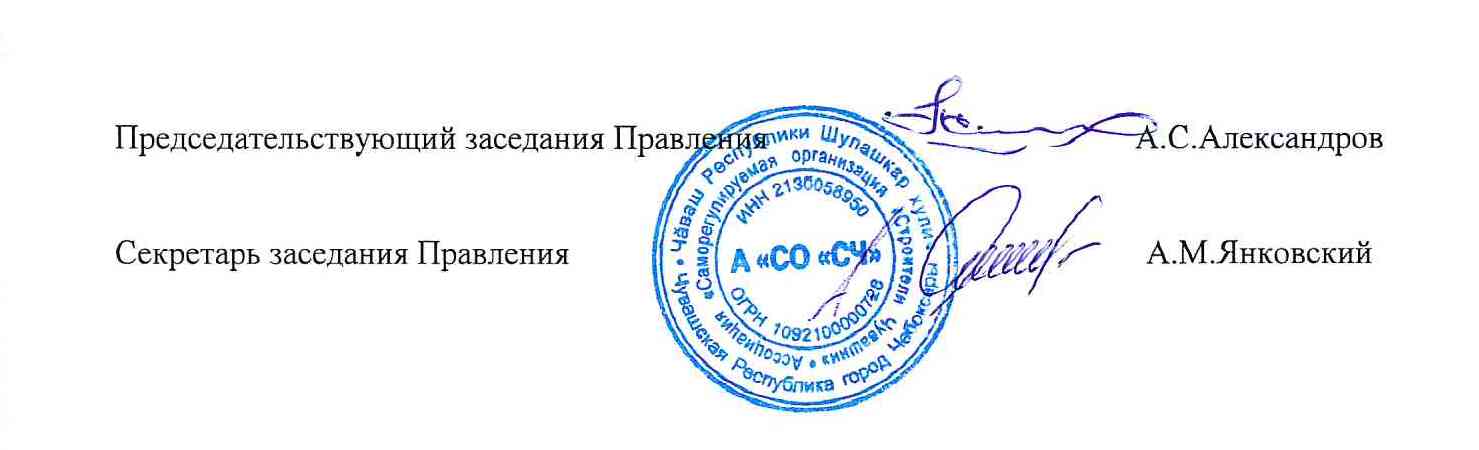 Приложение № 1к  Протоколу №360 от 26.01.2018 г. заседания Правления Ассоциации «Саморегулируемая организация «Строители Чувашии» Члены А «СО «СЧ»,наделенные правом в силу ст. 55.8. ГРК РФ выполнять строительство, реконструкцию, капитальный ремонт объектов капитального строительства по договору строительного подряда, в том числе заключаемого с использованием конкурентных способов заключения договоров, уплатившие взнос в компенсационный фонд возмещения вреда (в том числе компенсационный фонд обеспечения договорных обязательств – по заявлениям о намерении заключать договоры с использованием конкурентных способов заключения договоров), и имеющие следующие уровни ответственности.Приложение № 2к  Протоколу №360 от 26.01.2018 г. заседания Правления Ассоциации «Саморегулируемая организация «Строители Чувашии»ОТЧЁТО результатах проверок деятельности членов А «СО «СЧ» за 2017 год.№ п/пСведения о членствеСведения о членствеСведения о членствеВзносы в КФВзносы в КФНаличие праваНаличие праваНаличие праваНаличие права№ п/пПолное или сокращенное наименование юридического лица, ФИО индивидуального предпринимателя Идентификационный номер налогоплательщика (ИНН)Дата внесения сведений в реестр членовСумма взноса в компенсационный фонд возмещения вредаУровень ответственностиСтатус праваВ отношении объектов капитального строительстваВ отношении особо опасных объектовВ отношении объектов использования объектов атомной энергии1Общество с ограниченной ответственностью «Теплострой 21»213014217626.01.2018100 000первый уровень ответственностиДействуетДа№ п/пСведения о членствеСведения о членствеСведения о членствеВзносы в КФВзносы в КФНаличие праваНаличие праваНаличие праваНаличие права№ п/пПолное или сокращенное наименование юридического лица, ФИО индивидуального предпринимателя Идентификационный номер налогоплательщика (ИНН)Дата внесения сведений в реестр членовСумма взноса в компенсационный фонд возмещения вредаУровень ответственностиСтатус праваВ отношении объектов капитального строительстваВ отношении особо опасных объектовВ отношении объектов использования объектов атомной энергии2Общество с ограниченной ответственностью «ИнвестСтрой»213015699718.01.2018100 000первый уровень ответственностиДействуетДа№ п/пСведения о членствеСведения о членствеСведения о членствеВзносы в КФВзносы в КФНаличие праваНаличие праваНаличие праваНаличие права№ п/пПолное или сокращенное наименование юридического лица, ФИО индивидуального предпринимателя Идентификационный номер налогоплательщика (ИНН)Дата внесения сведений в реестр членовСумма взноса в компенсационный фонд возмещения вредаУровень ответственностиСтатус праваВ отношении объектов капитального строительстваВ отношении особо опасных объектовВ отношении объектов использования объектов атомной энергии3Общество с ограниченной ответственностью «СПЕЦМОНТАЖСТРОЙ»212903010026.01.2018100 000первый уровень ответственностиДействуетДа№ п/пСведения о членствеСведения о членствеСведения о членствеВзносы в КФВзносы в КФНаличие праваНаличие праваНаличие праваНаличие права№ п/пПолное или сокращенное наименование юридического лица, ФИО индивидуального предпринимателя Идентификационный номер налогоплательщика (ИНН)Дата внесения сведений в реестр членовСумма взноса в компенсационный фонд обеспечения договорных обязательствУровень ответственностиСтатус праваВ отношении объектов капитального строительстваВ отношении особо опасных объектовВ отношении объектов использования объектов атомной энергии4Общество с ограниченной ответственностью «СПЕЦМОНТАЖСТРОЙ»212903010026.01.2018200 000первый уровень ответственностиДействуетДа№ п/пСведения о членствеСведения о членствеСведения о членствеВзносы в КФВзносы в КФНаличие праваНаличие праваНаличие праваНаличие права№ п/пПолное или сокращенное наименование юридического лица, ФИО индивидуального предпринимателя Идентификационный номер налогоплательщика (ИНН)Дата внесения сведений в реестр членовСумма взноса в компенсационный фонд возмещения вредаУровень ответственностиСтатус праваВ отношении объектов капитального строительстваВ отношении особо опасных объектовВ отношении объектов использования объектов атомной энергии5Общество с ограниченной ответственностью «ЮМАН»212732172126.01.2018100 000первый уровень ответственностиДействуетДа№ п/пСведения о членствеСведения о членствеСведения о членствеВзносы в КФВзносы в КФНаличие праваНаличие праваНаличие праваНаличие права№ п/пПолное или сокращенное наименование юридического лица, ФИО индивидуального предпринимателя Идентификационный номер налогоплательщика (ИНН)Дата внесения сведений в реестр членовСумма взноса в компенсационный фонд обеспечения договорных обязательствУровень ответственностиСтатус праваВ отношении объектов капитального строительстваВ отношении особо опасных объектовВ отношении объектов использования объектов атомной энергии6Общество с ограниченной ответственностью «ЮМАН»212732172126.01.2018200 000первый уровень ответственностиДействуетДа№Сокращенное наименование организацииРегистрационный номер в А "СО "СЧ"Номер и дата подписания акта проверкиПеречень мер дисциплинарного воздействия1АО "Чувашлифт"21-С-0108-1209Акт плановой проверки № 316 от 28.12.2017 г.Отсутствуют2ООО "Меридианстрой"21-С-0010-1209Акт плановой проверки № 315 от 27.12.2017 г.Отсутствуют3ООО "СК СТРИМ"21-С-0242-0317Акт внеплановой проверки № 346 от 26.12.2017 г.Предписание: устранить нарушение в срок до 23.03.2018 г.4ООО "МЛ-Инжиниринг"21-С-0243-0317Акт внеплановой проверки № 347 от 26.12.2017 г.Предписание: устранить нарушение в срок до 23.03.2018 г.5ООО "ВАЛ-стройкомплект"21-С-0245-0317Акт внеплановой проверки № 348 от 26.12.2017 г.Отсутствуют6ООО "СК ЭМС"21-С-0248-0417Акт внеплановой проверки № 349 от 26.12.2017 г.Предписание: устранить нарушение в срок до 23.03.2018 г.7ООО "ЭнергоСтрой"21-С-0250-0417Акт внеплановой проверки № 350 от 26.12.2017 г.Предписание: устранить нарушение в срок до 23.03.2018 г.8ООО "Отделпром"21-С-0252-0417Акт внеплановой проверки № 351 от 26.12.2017 г.Предписание: устранить нарушение в срок до 23.03.2018 г.9ООО "ЧУВАШЛИФТМОНТАЖ"21-С-0253-0417Акт внеплановой проверки № 352 от 26.12.2017 г.Предписание: устранить нарушение в срок до 23.03.2018 г.10ООО "ПИ "Волгастройпроект"21-С-0254-0417Акт внеплановой проверки № 353 от 26.12.2017 г.Отсутствуют11ООО "СтройТехСервис"21-С-0270-0517Акт внеплановой проверки № 354 от 26.12.2017 г.Предписание: устранить нарушение в срок до 23.03.2018 г.12ООО "Стройтрест №4"21-С-0276-0617Акт внеплановой проверки № 355 от 26.12.2017 г.Предписание: устранить нарушение в срок до 23.03.2018 г.13ООО "ДПМК «Батыревская"21-С-0280-0617Акт внеплановой проверки № 356 от 26.12.2017 г.Предписание: устранить нарушение в срок до 23.03.2018 г.14ООО "СТРОЙГЕОПРОЕКТ"21-С-0293-0617Акт внеплановой проверки № 357 от 26.12.2017 г.Отсутствуют15ООО "ЗАЩИТА"21-С-0306-0617Акт внеплановой проверки № 358 от 26.12.2017 г.Предписание: устранить нарушение в срок до 23.03.2018 г.16ООО "СтройПремиум"21-С-0177-0617Акт внеплановой проверки № 342 от 26.12.2017 г.Предписание: устранить нарушение в срок до 23.03.2018 г.17ООО "Новострой"21-С-0310-0617Акт внеплановой проверки № 359 от 26.12.2017 г.Отсутствуют18ООО "АНКЕР"21-С-0213-0217Акт внеплановой проверки № 343 от 26.12.2017 г.Предписание: устранить нарушение в срок до 23.03.2018 г.19ООО "ЧебДор"21-С-0309-0617Акт внеплановой проверки № 360 от 26.12.2017 г.Предписание: устранить нарушение в срок до 23.03.2018 г.20ООО "Гравелстрой"21-С-0236-0317Акт внеплановой проверки № 344 от 26.12.2017 г.Предписание: устранить нарушение в срок до 23.03.2018 г.21ООО "СК "НХМ"21-С-0239-0317Акт внеплановой проверки № 345 от 26.12.2017 г.Предписание: устранить нарушение в срок до 23.03.2018 г.22ООО "ЭЛЕКТРОМОНТАЖ"21-С-0142-0110Акт плановой проверки № 313 от 25.12.2017 г.Отсутствуют23ООО "Дорстрой"21-С-0148-0110Акт плановой проверки № 314 от 25.12.2017 г.Отсутствуют24ООО "Жилсоцстрой"21-С-0128-0110Акт плановой проверки № 312 от 20.12.2017 г.Отсутствуют25ООО "Верхневолгосантехмонтаж-Ч"21-С-0118-0110Акт плановой проверки № 311 от 19.12.2017 г.Отсутствуют26ООО "ВАШИ ОКНА плюс"21-С-0067-1209Акт плановой проверки № 309 от 18.12.2017 г.Предписание: устранить нарушение в срок до 16.03.2018 г.27ООО "Новлифт"21-С-0120-0110Акт плановой проверки № 310 от 18.12.2017 г.Предписание: устранить нарушение в срок до 16.03.2018 г.28ООО "СтройТехКом"21-С-0214-0217Акт внеплановой проверки № 339 от 15.12.2017 г.Предписание: устранить нарушение в срок до 16.03.2018 г.29ООО "ДРСУ №5"21-С-0216-0217Акт внеплановой проверки № 340 от 15.12.2017 г.Предписание: устранить нарушение в срок до 16.03.2018 г.30ООО "СМК-Инвест"21-С-0219-0217Акт внеплановой проверки № 341 от 15.12.2017 г.Предписание: устранить нарушение в срок до 16.03.2018 г.31ООО "ТехИнтерСтрой"21-С-0385-1117Акт внеплановой проверки № 328 от 15.12.2017 г.Предписание: устранить нарушение в срок до 16.03.2018 г.32ООО "Экохаус"21-С-0090-1016Акт внеплановой проверки № 329 от 15.12.2017 г.Предписание: устранить нарушение в срок до 16.03.2018 г.33ООО «ГРАФИКА»21-С-0381-1117Акт внеплановой проверки № 330 от 15.12.2017 г.Предписание: устранить нарушение в срок до 16.03.2018 г.34ООО "СТРОЙТОРГСЕРВИС"21-С-0227-0217Акт внеплановой проверки № 331 от 15.12.2017 г.Предписание: устранить нарушение в срок до 16.03.2018 г.35ООО "СМИ"21-С-0274-0617Акт внеплановой проверки № 327 от 15.12.2017 г.Отсутствуют36ООО "Строймир"21-С-0123-1116Акт внеплановой проверки № 332 от 15.12.2017 г.Предписание: устранить нарушение в срок до 16.03.2018 г.37ООО "Ремстром"21-С-0126-1116Акт внеплановой проверки № 333 от 15.12.2017 г.Отсутствуют38ООО "ТК "Олимп"21-С-0129-1116Акт внеплановой проверки № 334 от 15.12.2017 г.Предписание: устранить нарушение в срок до 16.03.2018 г.39ООО "СК Орион"21-С-0223-0217Акт внеплановой проверки № 335 от 15.12.2017 г.Предписание: устранить нарушение в срок до 16.03.2018 г.40ООО "АВК-Энергосистемы"21-С-0228-0217Акт внеплановой проверки № 336 от 15.12.2017 г.Предписание: устранить нарушение в срок до 16.03.2018 г.41АО "АККОНД"21-С-0226-0317Акт внеплановой проверки № 337 от 15.12.2017 г.Предписание: устранить нарушение в срок до 16.03.2018 г.42ООО СК "Импульс"21-С-0235-0317Акт внеплановой проверки № 338 от 15.12.2017 г.Предписание: устранить нарушение в срок до 16.03.2018 г.43ООО "СНЕГ-С"21-С-0036-1209Акт плановой проверки № 308 от 14.12.2017 г.Предупреждение44ООО "ЧЕСТР-ИНВЕСТ"21-С-0021-1209Акт плановой проверки № 242 от 13.12.2017 г.Отсутствуют45ООО "ВСК"21-С-0065-1111Акт плановой проверки № 241 от 11.12.2017 г.Отсутствуют46ООО "МастерСтрой"21-С-0014-1209Акт плановой проверки № 240 от 07.12.2017 г.Предписание: устранить нарушение в срок до 16.03.2018 г.47АО "Чувашская энергосбытовая компания"21-С-0112-0113Акт плановой проверки № 239 от 06.12.2017 г.Отсутствуют48ООО "Спецстройкоммуникации"21-С-0027-1209Акт плановой проверки № 238 от 05.12.2017 г.Предписание: устранить нарушение в срок до 02.03.2018 г.49ООО "СК "Центр"21-С-0011-1209Акт плановой проверки № 237 от 04.12.2017 г.Отсутствуют50ООО "ГК Термотехника"21-С-0006-1209Акт внеплановой проверки № 304 от 01.12.2017 г.Предписание: устранить нарушение в срок до 02.03.2018 г.51ООО "Монус"21-С-0096-1209Акт внеплановой проверки № 305 от 01.12.2017 г.Предупреждение52ООО "ИдеалСтрой"21-С-0018-1016Акт внеплановой проверки № 306 от 01.12.2017 г.Предписание: устранить нарушение в срок до 02.03.2018 г.53ООО "АлСтрой"21-С-0115-1116Акт внеплановой проверки № 307 от 01.12.2017 г.Предписание: устранить нарушение в срок до 02.03.2018 г.54ООО "ВСК"21-С-0065-1111Акт внеплановой проверки № 301 от 01.12.2017 г.Предупреждение55ИП Филиппова О.В.21-С-0215-0217Акт внеплановой проверки № 302 от 01.12.2017 г.Отсутствуют56ООО СК "Стройтранс"21-С-0317-0617Акт внеплановой проверки № 303 от 01.12.2017 г.Предписание: устранить нарушение в срок до 02.03.2018 г.57ОАО "ЧЗСМ"21-С-0009-1209Акт плановой проверки № 235 от 29.11.2017 г.Отсутствуют58ООО СФ "Комплекс"21-С-0008-1209Акт плановой проверки № 234 от 28.11.2017 г.Отсутствуют59АО "ЭЛАРА"21-С-0136-1110Акт плановой проверки № 233 от 27.11.2017 г.Предписание: устранить нарушение в срок до 16.02.2018 г.60ООО "Альянс"21-С-0160-0511Акт внеплановой проверки № 294 от 24.11.2017 г.Предписание: устранить нарушение в срок до 02.03.2018 г.61ООО "СК "ЭНКИ"21-С-0174-0310Акт внеплановой проверки № 295 от 24.11.2017 г.Предписание: устранить нарушение в срок до 03.03.2018 г.62ООО СК "Строй Инвест"21-С-0176-0117Акт внеплановой проверки № 296 от 24.11.2017 г.Предписание: устранить нарушение в срок до 02.03.2018 г.63ООО "ВолгаСтройИнвест"21-С-0191-0410Акт внеплановой проверки № 297 от 24.11.2017 г.Предписание: устранить нарушение в срок до 02.03.2018 г.64ООО "БАТ-РУС"21-С-0180-0310Акт внеплановой проверки № 298 от 24.11.2017 г.Предписание: устранить нарушение в срок до 02.03.2018 г.65ООО "МАИС"21-С-0183-0117Акт внеплановой проверки № 299 от 24.11.2017 г.Предписание: устранить нарушение в срок до 02.03.2018 г.66ООО "СМУ-ВИОН"21-С-0188-0510Акт внеплановой проверки № 300 от 24.11.2017 г.Предписание: устранить нарушение в срок до 02.03.2018 г.67ООО "Спецстрой"21-С-0054-1016Акт внеплановой проверки № 290 от 24.11.2017 г.Предписание: устранить нарушение в срок до 02.03.2017 г.68ООО "Энергозапуск"21-С-0113-1016Акт внеплановой проверки № 289 от 24.11.2017 г.Отсутствуют69ЗАО МСО "Моргаушская"21-С-0151-0210Акт внеплановой проверки № 291 от 24.11.2017 г.Предписание: устранить нарушение в срок до 02.03.2018 г.70АО "ГУКС"21-С-0154-0210Акт внеплановой проверки № 292 от 24.11.2017 г.Предписание: устранить нарушение в срок до 02.03.2018 г.71ГУП Чувашской Республики "БОС" Минстроя Чувашии21-С-0155-0210Акт внеплановой проверки № 293 от 24.11.2017 г.Предупреждение72ООО "Спецтехника"21-С-0175-1216Акт плановой проверки № 236 от 23.11.2017 г.Отсутствуют73ООО фирма "Эртель"21-С-0069-1209Акт плановой проверки № 232 от 22.11.2017 г.Отсутствуют74АО "Чувашэнергосетьремонт"21-С-0172-1216Акт плановой проверки № 231 от 21.11.2017 г.Отсутствуют75ООО "Сваебой"21-С-0170-1216Акт плановой проверки № 229 от 20.11.2017 г.Отсутствуют76ООО "Минерал"21-С-0082-1209Акт плановой проверки № 230 от 20.11.2017 г.Предупреждение77ЗАО "Дуслык"21-С-0131-0110Акт внеплановой проверки № 283 от 17.11.2017 г.Предписание: устранить нарушение в срок до 16.02.2018 г.78ООО "СПМК-8"21-С-0135-0110Акт внеплановой проверки № 284 от 17.11.2017 г.Предписание: устранить нарушение в срок до 16.02.2018 г.79ОАО "ДЭП №146"21-С-0146-0110Акт внеплановой проверки № 285 от 17.11.2017 г.Предписание: устранить нарушение в срок до 16.02.2018 г.80ООО "Спецкровля"21-С-0150-0311Акт внеплановой проверки № 286 от 17.11.2017 г.Предписание: устранить нарушение в срок до 16.02.2018 г.81ООО "Строймаш"21-С-0043-0111Акт внеплановой проверки № 287 от 17.11.2017 г.Отсутствуют82ООО "Возрождение"21-С-0019-1209Акт внеплановой проверки № 288 от 17.11.2017 г.Предупреждение83ООО "Дорисс-УМ-2"21-С-0207-0810Акт внеплановой проверки № 274 от 17.11.2017 г.Отсутствуют84ООО "Гален"21-С-0071-0916Акт внеплановой проверки № 275 от 17.11.2017 г.Отсутствуют85ООО "Стройметаллсервис"21-С-0097-1016Акт внеплановой проверки № 276 от 17.11.2017 г.Предписание: устранить нарушение в срок до 16.02.2018 г.86ООО "Конструктив"21-С-0292-0617Акт внеплановой проверки № 277 от 17.11.2017 г.Предписание: устранить нарушение в срок до 16.02.2018 г.87ООО "Трест-11"21-С-0117-0110Акт внеплановой проверки № 278 от 17.11.2017 г.Предписание: устранить нарушение в срок до 16.02.2018 г.88ООО "Строительно-монтажное управление «СпецСтрой"21-С-0278-0617Акт внеплановой проверки № 279 от 17.11.2017 г.Отсутствуют89ООО "СМУ-123"21-С-0063-0615Акт внеплановой проверки № 280 от 17.11.2017 г.Предписание: устранить нарушение в срок до 16.02.2018 г.90ООО "Алмаз"21-С-0066-0615Акт внеплановой проверки № 281 от 17.11.2017 г.Предписание: устранить нарушение в срок до 16.02.2018 г.91ООО "МОНТАЖСПЕЦСТРОЙ"21-С-0070-1209Акт внеплановой проверки № 282 от 17.11.2017 г.Предписание: устранить нарушение в срок до 16.02.2018 г.92ООО "Автодорсервис"21-С-0168-1216Акт плановой проверки № 228 от 15.11.2017 г.Предписание: устранить нарушение в срок до 16.02.2018 г.93ООО "Информатика"21-С-0072-1209Акт плановой проверки № 227 от 14.11.2017 г.Предписание: устранить нарушение в срок до 16.02.2018 г.94ООО ПСК "Содружество-1"21-С-0286-0617Акт внеплановой проверки № 273 от 14.11.2017 г.Отсутствуют95ООО "Сигма-М"21-С-0166-1216Акт плановой проверки № 212 от 13.11.2017 г.Отсутствуют96ООО "Лифт"21-С-0167-1216Акт плановой проверки № 213 от 13.11.2017 г.Предписание: устранить нарушение в срок до 26.01.2018 г.97ООО "Минерал"21-С-0082-1209Акт внеплановой проверки № 269 от 10.11.2017 г.Отсутствуют98ОАО "ПМК "Водстрой"21-С-0024-1209Акт внеплановой проверки № 270 от 10.11.2017 г.Отсутствуют99ООО "СК Победа"21-С-0220-0217Акт внеплановой проверки № 271 от 10.11.2017 г.Предписание: устранить нарушение в срок до 26.01.2018 г.100ООО "Средняя Волга"21-С-0138-0110Акт внеплановой проверки № 272 от 10.11.2017 г.Отсутствуют101ООО "ВЕКТОР СТРОЙ"21-С-0068-0916Акт внеплановой проверки № 257 от 10.11.2017 г.Отсутствуют102ООО "ВНИИР-Промэлектро"21-С-0050-0916Акт внеплановой проверки № 258 от 10.11.2017 г.Отсутствуют103ООО "Вятка-Сервис"21-С-0299-0617Акт внеплановой проверки № 259 от 10.11.2017 г.Отсутствуют104ООО "Гидротехстрой"21-С-0030-1209Акт внеплановой проверки № 260 от 10.11.2017 г.Отсутствуют105ООО "ГиПор-М"21-С-0297-0617Акт внеплановой проверки № 261 от 10.11.2017 г.Отсутствуют106ООО "ГлавИнвестСтрой"21-С-0295-0617Акт внеплановой проверки № 262 от 10.11.2017 г.Отсутствуют107ООО "Глобал Инжиниринг"21-С-0298-0617Акт внеплановой проверки № 263 от 10.11.2017 г.Предупреждение108ООО "Евро Технологии"21-С-0281-0617Акт внеплановой проверки № 264 от 10.11.2017 г.Отсутствуют109ООО "Жилстроймонтаж"21-С-0206-0810Акт внеплановой проверки № 265 от 10.11.2017 г.Отсутствуют110ООО "Ибресиагрострой"21-С-0022-1209Акт внеплановой проверки № 266 от 10.11.2017 г.Предписание: устранить нарушение в срок до 26.01.2018 г.111ООО "Каскад-ТехноСервис"21-С-0205-0810Акт внеплановой проверки № 267 от 10.11.2017 г.Отсутствуют112ООО "МастерОК"21-С-0271-0517Акт внеплановой проверки № 268 от 10.11.2017 г.Предписание: устранить нарушение в срок до 26.01.2018 г.113ООО "Спецмонтаж"21-С-0046-1014Акт плановой проверки № 210 от 08.11.2017 г.Предупреждение114ООО "ПСК "Империя"21-С-0267-0517Акт внеплановой проверки № 253 от 07.11.2017 г.Предупреждение115АО "ПМК-8"21-С-0056-1209Акт плановой проверки № 208 от 06.11.2017 г.Отсутствуют116ООО "АББ Силовые и Автоматизированные Системы"21-С-0159-1216Акт плановой проверки № 211 от 02.11.2017 г.Отсутствуют117ООО "СМК"21-С-0156-1216Акт плановой проверки № 205 от 01.11.2017 г.Предписание: устранить нарушение в срок до 26.01.2018 г.118ООО "УЮТСТРОЙ+"21-С-0201-0117Акт внеплановой проверки № 243 от 31.10.2017 г.Предписание: устранить нарушение в срок до 19.01.2018 г.119ООО "Строительная компания "Виком"21-С-0272-0517Акт внеплановой проверки № 244 от 31.10.2017 г.Предписание: устранить нарушение в срок до 19.01.2018 г.120ЗАО "ПСФ "ТелефонСтрой"21-С-0003-1209Акт внеплановой проверки № 245 от 31.10.2017 г.Предписание: устранить нарушение в срок до 19.01.2018 г.121ИП Сергеев Ф.А.21-С-0149-1216Акт плановой проверки № 204 от 31.10.2017 г.Предписание: устранить нарушение в срок до 19.01.2018 г.122ООО "СМУ-121"21-С-0062-0615Акт внеплановой проверки № 246 от 31.10.2017 г.Предписание: устранить нарушение в срок до 19.01.2018 г.123ООО "СК "Шыгырданы"21-С-0061-0315Акт внеплановой проверки № 246 от 31.10.2017 г.Предписание: устранить нарушение в срок до 19.01.2018 г.124ООО "СЭМ"21-С-0040-1209Акт внеплановой проверки № 248 от 31.10.2017 г.Предписание: устранить нарушение в срок до 19.01.2018 г.125ЗАО "ХК "Голицын"21-С-0042-1209Акт внеплановой проверки № 249 от 31.10.2017 г.Предписание: устранить нарушение в срок до 19.01.2018 г.126ООО "Меридиан"21-С-0049-1209Акт внеплановой проверки № 250 от 31.10.2017 г.Предписание: устранить нарушение в срок до 19.01.2018 г.127ООО "СУ-11"21-С-0053-0515Акт внеплановой проверки № 251 от 31.10.2017 г.Предписание: устранить нарушение в срок до 19.01.2018 г.128ООО "Идеальная кровля"21-С-0164-1216Акт плановой проверки № 209 от 31.10.2017 г.Исключены из состава членов А "СО "СЧ"129ИП Рыбкин И.А.21-С-0055-0414Акт внеплановой проверки № 252 от 31.10.2017 г.Предписание: устранить нарушение в срок до 19.01.2018 г.130ЗАО ПП "АМАКС Автоматизация"21-С-0145-1216Акт плановой проверки № 202 от 30.10.2017 г.Отсутствуют131ООО "Стройка-21"21-С-0147-1216Акт плановой проверки № 203 от 30.10.2017 г.Отсутствуют132ООО "СМУ-56"21-С-0051-1209Акт внеплановой проверки № 254 от 27.10.2017 г.Отсутствуют133АО "ЧПО им. В.И.Чапаева"21-С-0162-0712Акт внеплановой проверки № 256 от 27.10.2017 г.Предписание: устранить нарушение в срок до 19.01.2018 г.134ООО "СУ-56"21-С-0079-1209Акт внеплановой проверки № 255 от 27.10.2017 г.Предписание: устранить нарушение в срок до 19.01.2018 г.135ООО "СК "Старатель"21-С-0057-1209Акт плановой проверки № 207 от 27.10.2017 г.Предупреждение136ООО "Строительная компания "21ДОМ"21-С-0157-1216Акт плановой проверки № 201 от 26.10.2017 г.Отсутствуют137ООО "Гранит СК"21-С-0163-1216Акт плановой проверки № 206 от 26.10.2017 г.Предупреждение138АО "ГЭСстрой"21-С-0013-1209Акт внеплановой проверки № 226/1 от 24.10.2017 г.Предупреждение139ООО "БУЛА"21-С-0237-0317Акт внеплановой проверки № 226/2 от 24.10.2017 г.Предупреждение140ООО "АЛЕФ"21-С-0132-0110Акт плановой проверки № 199 от 23.10.2017 г.Отсутствуют141ООО "Энергокран"21-С-0044-1209Акт плановой проверки № 200 от 23.10.2017 г.Отсутствуют142АО "СЗ "УОР"21-С-0141-1216Акт плановой проверки № 197 от 19.10.2017 г.Отсутствуют143ООО "Линия-СП"21-С-0038-1216Акт плановой проверки № 198 от 19.10.2017 г.Отсутствуют144ООО "СМС"21-С-0152-1216Акт плановой проверки № 196 от 18.10.2017 г.Предписание: устранить нарушение в срок до 19.01.2018 г.145ООО "РПК-Спецпроект"21-С-0202-0710Акт внеплановой проверки № 226 от 17.10.2017 г.Отсутствуют146ОАО "АБС ЗЭиМ Автоматизация"21-С-0210-0711Акт внеплановой проверки № 225 от 17.10.2017 г.Отсутствуют147ООО "ОРИОН"21-С-0197-0610Акт внеплановой проверки № 224 от 17.10.2017 г.Предписание: устранить нарушение в срок до 19.01.2018 г.148ЗАО "Чебоксарская фирма НПО "Монтажавтоматика"21-С-0139-1116Акт плановой проверки № 195 от 16.10.2017 г.Предписание: устранить нарушение в срок до 19.01.2018 г.149ООО "Компания "МАВИТ"21-С-0052-1209Акт внеплановой проверки № 214 от 12.10.2017 г.Предписание: устранить нарушение в срок до 19.01.2018 г.150ЗАО "РЕЗОН"21-С-0187-0410Акт внеплановой проверки № 215 от 12.10.2017 г.Вынесена рекомендация в Правление А "СО "СЧ" об исключении151ООО "ФортСтрой"21-С-0318-0617Акт внеплановой проверки № 216 от 12.10.2017 г.Отсутствуют152ООО "Сувар"21-С-0189-0410Акт внеплановой проверки № 217 от 12.10.2017 г.Вынесена рекомендация в Правление А "СО "СЧ" об исключении153ООО "ГК "КОНДИ"21-С-0217-0217Акт внеплановой проверки № 218 от 12.10.2017 г.Отсутствуют154ООО "Дайкон"21-С-0319-0617Акт внеплановой проверки № 219 от 12.10.2017 г.Отсутствуют155ООО "Строитель"21-С-0064-1209Акт внеплановой проверки № 220 от 12.10.2017 г.Вынесена рекомендация в Правление А "СО "СЧ" об исключении156ООО "Строй-С"21-С-0308-0617Акт внеплановой проверки № 221 от 12.10.2017 г.Отсутствуют157ООО "Техно-Союз"21-С-0124-0110Акт внеплановой проверки № 222 от 12.10.2017 г.Вынесена рекомендация в Правление А "СО "СЧ" об исключении158ООО "Компания ЭкоСистем"21-С-0313-0617Акт внеплановой проверки № 223 от 12.10.2017 г.Отсутствуют159ООО ПКФ "Экострой"21-С-0098-1209Акт плановой проверки № 185 от 09.10.2017 г.Отсутствуют160ООО "СУ-20"21-С-0103-1209Акт плановой проверки № 187 от 05.10.2017 г.Отсутствуют161ООО "Строймонтажизоляция"21-С-0134-1116Акт плановой проверки № 183 от 05.10.2017 г.Предупреждение162АО "ИСКО-Ч"21-С-0101-1209Акт плановой проверки № 186 от 04.10.2017 г.Отсутствуют163ООО "ТК "Олимп"21-С-0129-1116Акт плановой проверки № 182 от 04.10.2017 г.Предписание: устранить нарушение в срок до 15.12.2017 г.164ООО "Ремстром"21-С-0126-1116Акт плановой проверки № 181 от 03.10.2017 г.Предписание: устранить нарушение в срок до 15.12.2017 г.165ООО "ДорСтройСервис"21-С-0116-1116Акт плановой проверки № 179 от 02.10.2017 г.Отсутствуют166ООО "Строймир"21-С-0123-1116Акт плановой проверки № 180 от 02.10.2017 г.Предписание: устранить нарушение в срок до 15.12.2017 г.167ООО "Техно-Союз"21-С-0124-0110Акт плановой проверки № 184 от 29.09.2017 г.Предписание: устранить нарушение в срок до 01.12.2017 г.168ООО "АлСтрой"21-С-0115-1116Акт плановой проверки № 178 от 28.09.2017 г.Предписание: устранить нарушение в срок до 01.12.2017 г.169ООО "ЭлиС"21-С-0114-1116Акт плановой проверки № 177 от 27.09.2017 г.Отсутствуют170ООО "ИдеалСтрой"21-С-0018-1016Акт плановой проверки № 176 от 26.09.2017 г.Предписание: устранить нарушение в срок до 01.12.2017 г.171ООО "Монус"21-С-0096-1209Акт плановой проверки № 175 от 25.09.2017 г.Предписание: устранить нарушение в срок до 01.12.2017 г.172ООО "ВИК"21-С-0017-1016Акт плановой проверки № 171 от 19.09.2017 г.Отсутствуют173ООО СК "Стройтранс"21-С-0317-0617Акт внеплановой проверки № 191 от 15.09.2017 г.Предписание: устранить нарушение в срок до 01.12.2017 г.174ООО "Интерстрой"21-С-0192-0617Акт внеплановой проверки № 192 от 15.09.2017 г.Отсутствуют175ООО "СМИ"21-С-0274-0617Акт внеплановой проверки № 193 от 15.09.2017 г.Отсутствуют176ООО "ВСК"21-С-0065-1111Акт внеплановой проверки № 194 от 15.09.2017 г.Предписание: устранить нарушение в срок до 01.12.2017 г.177ИП Филиппова О.В.21-С-0215-0217Акт внеплановой проверки № 188 от 15.09.2017 г.Предписание: устранить нарушение в срок до 01.12.2017 г.178ООО "ВолгаРемСтрой"21-С-0025-0617Акт внеплановой проверки № 189 от 15.09.2017 г.Предупреждение179ООО "Вертикаль"21-С-0301-0617Акт внеплановой проверки № 190 от 15.09.2017 г.Предупреждение180ООО "ГК Термотехника"21-С-0006-1209Акт плановой проверки № 173 от 14.09.2017 г.Предписание: устранить нарушение в срок до 01.12.2017 г.181ООО "Спецстрой"21-С-0054-1016Акт плановой проверки № 156 от 13.09.2017 г.Предписание: устранить нарушение в срок до 24.11.2017 г.182ООО "Фирма Старко"21-С-0004-1209Акт плановой проверки № 172 от 13.09.2017 г.Отсутствуют183ООО "СУ-35"21-С-0208-0810Акт плановой проверки № 155 от 12.09.2017 г.Отсутствуют184ООО "Лидер"21-С-0092-1016Акт плановой проверки № 153 от 11.09.2017 г.Отсутствуют185ООО "Энергозапуск"21-С-0113-1016Акт плановой проверки № 154 от 11.09.2017 г.Предписание: устранить нарушение в срок до 24.11.2017 г.186ООО "Эковата"21-С-0059-1209Акт плановой проверки № 170 от 11.09.2017 г.Предупреждение187ООО "ПМК "Водоснабжения"21-С-0026-1209Акт плановой проверки № 169 от 08.09.2017 г.Отсутствуют188ООО "РЕСТО"21-С-0100-1016Акт плановой проверки № 152 от 07.09.2017 г.Отсутствуют189ООО "Санрем-М"21-С-0007-1209Акт плановой проверки № 168 от 07.09.2017 г.Отсутствуют190ООО "Стройметаллсервис"21-С-0097-1016Акт плановой проверки № 151 от 06.09.2017 г.Предписание: устранить нарушение в срок до 17.11.2017 г.191ООО "Гален"21-С-0071-0916Акт плановой проверки № 148 от 04.09.2017 г.Предписание: устранить нарушение в срок до 17.11.2017 г.192ООО "Экохаус"21-С-0090-1016Акт плановой проверки № 149 от 04.09.2017 г.Отсутствуют193ООО "Ибресиагрострой"21-С-0022-1209Акт плановой проверки № 147 от 31.08.2017 г.Предписание: устранить нарушение в срок до 10.11.2017 г.194ООО "Дорисс-УМ-2"21-С-0207-0810Акт плановой проверки № 146 от 30.08.2017 г.Предписание: устранить нарушение в срок до 17.11.2017 г.195ООО "ЧЕСТРстрой"21-С-0209-0910Акт плановой проверки № 150 от 29.08.2017 г.Отсутствуют196ООО "СК Монолит Плюс"21-С-0060-0916Акт плановой проверки № 144 от 28.08.2017 г.Отсутствуют197МБУ "Управление капитального строительства и реконструкции" города Чебоксары21-С-0029-0816Акт плановой проверки № 145 от 28.08.2017 г.Отсутствуют198ООО "ВЕКТОР СТРОЙ"21-С-0068-0916Акт плановой проверки № 143 от 24.08.2017 г.Предписание: устранить нарушение в срок до 10.11.2017 г.199АО "Группа компаний "Регионжилстрой"21-С-0016-1209Акт плановой проверки № 142 от 23.08.2017 г.Отсутствуют200ООО "ВНИИР-Промэлектро"21-С-0050-0916Акт плановой проверки № 141 от 22.08.2017 г.Предписание: устранить нарушение в срок до 10.11.2017 г.201ОАО "ПМК "Водстрой"21-С-0024-1209Акт плановой проверки № 137 от 21.08.2017 г.Предписание: устранить нарушение в срок до 10.11.2017 г.202ООО "Гидротехстрой"21-С-0030-1209Акт плановой проверки № 138 от 21.08.2017 г.Предписание: устранить нарушение в срок до 10.11.2017 г.203АО "ГЭСстрой"21-С-0013-1209Акт плановой проверки № 139 от 21.08.2017 г.Предупреждение204ООО "Средняя Волга"21-С-0138-0110Акт плановой проверки № 140 от 21.08.2017 г.Предписание: устранить нарушение в срок до 10.11.2017 г.205ООО "ГиПор-М"21-С-0297-0617Акт внеплановой проверки № 157 от 18.08.2017 г.Предписание: устранить нарушение в срок до 10.11.2017 г.206ООО "Евро Технологии"21-С-0281-0617Акт внеплановой проверки № 158 от 18.08.2017 г.Предписание: устранить нарушение в срок до 10.11.2017 г.207ООО "МастерОК"21-С-0271-0517Акт внеплановой проверки № 159 от 18.08.2017 г.Предписание: устранить нарушение в срок до 10.11.2017 г.208ООО "СК Победа"21-С-0220-0217Акт внеплановой проверки № 160 от 18.08.2017 г.Предписание: устранить нарушение в срок до 10.11.2017 г.209ООО "ГлавИнвестСтрой"21-С-0295-0617Акт внеплановой проверки № 161 от 18.08.2017 г.Предписание: устранить нарушение в срок до 10.11.2017 г.210ООО "Спецстрой"21-С-0186-0117Акт внеплановой проверки № 162 от 18.08.2017 г.Предупреждение211ООО "Глобал Инжиниринг"21-С-0298-0617Акт внеплановой проверки № 163 от 18.08.2017 г.Предписание: устранить нарушение в срок до 10.11.2017 г.212ООО "Минерал"21-С-0082-1209Акт внеплановой проверки № 164 от 18.08.2017 г.Предписание: устранить нарушение в срок до 10.11.2017 г.213ООО "ВНИИР-Промэлектро"21-С-0050-0916Акт внеплановой проверки № 165 от 18.08.2017 г.Предписание: устранить нарушение в срок до 10.11.2017 г.214ООО "Вятка-Сервис"21-С-0299-0617Акт внеплановой проверки № 166 от 18.08.2017 г.Предписание: устранить нарушение в срок до 10.11.2017 г.215ООО "СМУ58-Контракт"21-С-0294-0617Акт внеплановой проверки № 167 от 18.08.2017 г.Предупреждение216ООО "Жилстроймонтаж"21-С-0206-0810Акт плановой проверки № 136 от 17.08.2017 г.Предписание: устранить нарушение в срок до 10.11.2017 г.217ООО "Каскад-ТехноСервис"21-С-0205-0810Акт плановой проверки № 135 от 16.08.2017 г.Предписание: устранить нарушение в срок до 10.11.2017 г.218ООО "Монолитстрой"21-С-0005-1209Акт плановой проверки № 134 от 15.08.2017 г.Предупреждение219ООО "СМУ-58"21-С-0104-1209Акт плановой проверки № 119 от 14.08.2017 г.Отсутствуют220ООО "Отделфинстрой"21-С-0102-1209Акт плановой проверки № 118 от 11.08.2017 г.Отсутствуют221ООО "СК ТАВ"21-С-0088-1209Акт плановой проверки № 117 от 10.08.2017 г.Отсутствуют222ООО "СУ-56"21-С-0079-1209Акт плановой проверки № 115 от 08.08.2017 г.Предписание: устранить нарушение в срок до 27.10.2017 г.223АО "ЧПО им. В.И.Чапаева"21-С-0162-0712Акт плановой проверки № 114 от 07.08.2017 г.Предписание: устранить нарушение в срок до 27.10.2017 г.224ОАО "Водоканал"21-С-0161-0811Акт плановой проверки № 133 от 07.08.2017 г.Отсутствуют225ООО "СМУ-56"21-С-0051-1209Акт плановой проверки № 113 от 04.08.2017 г.Предписание: устранить нарушение в срок до 27.10.2017 г.226ООО "СМУ-59"21-С-0037-1209Акт плановой проверки № 112 от 03.08.2017 г.Отсутствуют227ОАО "АБС ЗЭиМ Автоматизация"21-С-0210-0711Акт плановой проверки № 111 от 02.08.2017 г.Предписание: устранить нарушение в срок до 17.10.2017 г.228ООО "СУ-Инкост"21-С-0001-1209Акт плановой проверки № 110 от 01.08.2017 г.Отсутствуют229ООО "ТПК "Премьер"21-С-0203-0710Акт плановой проверки № 109 от 31.07.2017 г.Отсутствуют230ООО "Лесовик-2"21-С-0075-1209Акт внеплановой проверки № 126 от 28.07.2017 г.Предупреждение231ООО "Сувар"21-С-0189-0410Акт внеплановой проверки № 127 от 28.07.2017 г.Предписание: устранить нарушение в срок до 12.10.2017 г.232ЗАО "РЕЗОН"21-С-0187-0410Акт внеплановой проверки № 128 от 28.07.2017 г.Предписание: устранить нарушение в срок до 12.10.2017 г.233ООО "Техно-Союз"21-С-0124-0110Акт внеплановой проверки № 129 от 28.07.2017 г.Предписание: устранить нарушение в срок до 12.10.2017 г.234ООО "Строитель"21-С-0064-1209Акт внеплановой проверки № 130 от 28.07.2017 г.Предписание: устранить нарушение в срок до 12.10.2017 г.235ООО "Компания "МАВИТ"21-С-0052-1209Акт внеплановой проверки № 131 от 28.07.2017 г.Предписание: устранить нарушение в срок до 12.10.2017 г.236ООО "ПМК "Водоснабжения"21-С-0026-1209Акт внеплановой проверки № 132 от 28.07.2017 г.Предписание: устранить нарушение в срок до 12.10.2017 г.237ООО "Компания ЭкоСистем"21-С-0313-0617Акт внеплановой проверки № 121 от 27.07.2017 г.Предписание: устранить нарушение в срок до 12.10.2017 г.238ООО "ФортСтрой"21-С-0318-0617Акт внеплановой проверки № 122 от 27.07.2017 г.Предписание: устранить нарушение в срок до 12.10.2017 г.239ООО "ГК "КОНДИ"21-С-0217-0217Акт внеплановой проверки № 123 от 27.07.2017 г.Предписание: устранить нарушение в срок до 12.10.2017 г.240ООО "Дайкон"21-С-0319-0617Акт внеплановой проверки № 124 от 27.07.2017 г.Предписание: устранить нарушение в срок до 12.10.2017 г.241ООО "Строй-С"21-С-0308-0617Акт внеплановой проверки № 125 от 27.07.2017 г.Предписание: устранить нарушение в срок до 12.10.2017 г.242ООО "СК "Монтажстройсервис"21-С-0076-0715Акт плановой проверки № 108 от 27.07.2017 г.Отсутствуют243ООО "РПК-Спецпроект"21-С-0202-0710Акт плановой проверки № 107 от 26.07.2017 г.Предписание: устранить нарушение в срок до 17.10.2017 г.244ООО "Комфорт"21-С-0199-0610Акт плановой проверки № 106 от 25.07.2017 г.Отсутствуют245ООО "ОРИОН"21-С-0197-0610Акт плановой проверки № 105 от 24.07.2017 г.Предписание: устранить нарушение в срок до 17.10.2017 г.246ООО "СПФ "Стромос"21-С-0233-0317Акт внеплановой проверки № 120 от 21.07.2017 г.Предупреждение247ООО "ТРИНИТИ ТУС"21-С-0196-0610Акт плановой проверки № 104 от 21.07.2017 г.Отсутствуют248ООО "Сувар"21-С-0189-0410Акт плановой проверки № 102 от 19.07.2017 г.Предписание: устранить нарушение в срок до 12.10.2017 г.249ООО "Строитель"21-С-0064-1209Акт плановой проверки № 103 от 19.07.2017 г.Предписание: устранить нарушение в срок до 12.10.2017 г.250ООО "Каскад-АСУ"21-С-0195-0510Акт плановой проверки № 101 от 18.07.2017 г.Отсутствуют251ЗАО "РЕЗОН"21-С-0187-0410Акт плановой проверки № 100 от 17.07.2017 г.Предписание: устранить нарушение в срок до 12.10.2017 г.252ООО СФ "Инвест-ЛАД"21-С-0194-0610Акт плановой проверки № 95 от 13.07.2017 г.Отсутствуют253ЗАО КСО "Урмарская"21-С-0085-1209Акт плановой проверки № 94 от 12.07.2017 г.Предупреждение254ДООО "СУ-8"21-С-0193-0510Акт плановой проверки № 93 от 11.07.2017 г.Отсутствуют255ООО "ВолгаСтройИнвест"21-С-0191-0410Акт плановой проверки № 92 от 10.07.2017 г.Отсутствуют256ООО "СМУ-121"21-С-0062-0615Акт плановой проверки № 91 от 06.07.2017 г.Отсутствуют257ООО "Алмаз"21-С-0066-0615Акт плановой проверки № 89 от 06.07.2017 г.Отсутствуют258ООО "СМУ-123"21-С-0063-0615Акт плановой проверки № 90 от 06.07.2017 г.Отсутствуют259ООО "Булат"21-С-0032-1209Акт плановой проверки № 87 от 05.07.2017 г.Отсутствуют260ООО "СМУ-ВИОН"21-С-0188-0510Акт плановой проверки № 86 от 04.07.2017 г.Отсутствуют261ООО "Стройтрест-21"21-С-0083-0613Акт плановой проверки № 85 от 03.07.2017 г.Исключены из состава членов А "СО "СЧ"262ООО "Стройснаб-ГР"21-С-0185-0310Акт плановой проверки № 84 от 30.06.2017 г.Предписание: устранить нарушение в срок до 25.08.2017 г. (до указанного срока инициирован добровольный выход из состава А "СО "СЧ")263ООО "СК "Глобус"21-С-0184-0310Акт плановой проверки № 83 от 29.06.2017 г.Отсутствуют264ООО "Плазмотех"21-С-0171-0611Акт плановой проверки № 82 от 16.06.2017 г.Отсутствуют265АО "Стройтрест №3"21-С-0012-1209Акт внеплановой проверки № 96 от 14.06.2017 г.Предупреждение266АО "СЗ "УОР"21-С-0141-1216Акт внеплановой проверки № 97 от 14.06.2017 г.Предупреждение267ООО "Лидер"21-С-0092-1016Акт внеплановой проверки № 98 от 14.06.2017 г.Предупреждение268ООО "Линия-СП"21-С-0038-1216Акт внеплановой проверки № 99 от 14.06.2017 г.Предупреждение269ООО "Стройгарант"21-С-0074-1209Акт плановой проверки № 74 от 13.06.2017 г.Отсутствуют270ООО "Лесовик-2"21-С-0075-1209Акт плановой проверки № 75 от 13.06.2017 г.Предписание - устранить до 28.07.2017 г.271АО "МСО "Вурнарская"21-С-0023-1209Акт плановой проверки № 73 от 07.06.2017 г.Отсутствуют272ООО "Альянс"21-С-0160-0511Акт плановой проверки № 72 от 06.06.2017 г.Предупреждение273ООО "СУ-11"21-С-0053-0515Акт плановой проверки № 69 от 29.05.2017 г.Отсутствуют274ООО "Морис-1"21-С-0110-1209Акт плановой проверки № 70 от 30.05.2017 г.Отсутствуют275ООО "СК "Стройсфера"21-С-0106-1209Акт плановой проверки № 69 от 29.05.2017 г.Предупреждение276ОАО "Промвентиляция"21-С-0095-1209Акт плановой проверки № 68 от 26.05.2017 г.Отсутствуют277ООО "Арка"21-С-0089-1209Акт плановой проверки № 67 от 25.05.2017 г.Отсутствуют278ООО "УМ №11"21-С-0077-1209Акт плановой проверки № 66 от 24.05.2017 г.Отсутствуют279АО "Чувашская энергосбытовая компания"21-С-0112-0113Акт плановой проверки № 65 от 19.05.2017 г.Отсутствуют280ООО "Гидротехстрой"21-С-0030-1209Акт внеплановой проверки № 76 от 19.05.2017 г.Предупреждение281АО "МСО "Вурнарская"21-С-0023-1209Акт внеплановой проверки № 77 от 19.05.2017 г.Предупреждение282ООО "ВолгаСтройИнвест"21-С-0191-0410Акт внеплановой проверки № 78 от 19.05.2017 г.Предупреждение283ООО "Трест-11"21-С-0117-0110Акт внеплановой проверки № 79 от 19.05.2017 г.Предупреждение284ООО "Ремстром"21-С-0126-1116Акт внеплановой проверки № 80 от 19.05.2017 г.Предупреждение285ООО "Строитель плюс"21-С-0130-0217Акт внеплановой проверки № 81 от 19.05.2017 г.Предупреждение286ИП Рыбкин И.А.21-С-0055-0414Акт плановой проверки № 64 от 18.05.2017 г.Отсутствуют287ООО "БАТ-РУС"21-С-0180-0310Акт плановой проверки № 55 от 15.05.2017 г.Отсутствуют288Отдел строительства21-С-0173-0310Акт плановой проверки № 54 от 12.05.2017 г.Предписание - устранить до 28.07.2017 г.289ООО "СК "ЭНКИ"21-С-0174-0310Акт плановой проверки № 53 от 11.05.2017 г.Отсутствуют290ООО "СУ-44"21-С-0122-0413Акт плановой проверки № 52 от 10.05.2017 г.Отсутствуют291АО "Дорэкс"21-С-0133-0413Акт плановой проверки № 51 от 02.05.2017 г.Отсутствуют292ООО "СК "ЭНКИ"21-С-0174-0310Акт внеплановой проверки № 56 от 28.04.2017 г.Отсутствуют293ЗАО "РЕЗОН"21-С-0187-0410Акт внеплановой проверки № 57 от 28.04.2017 г.Предписание - устранить до 28.07.2017 г.294ООО "Сувар"21-С-0189-0410Акт внеплановой проверки № 58 от 28.04.2017 г.Предписание - устранить до 28.07.2017 г.295ООО "Техно-Союз"21-С-0124-0110Акт внеплановой проверки № 59 от 28.04.2017 г.Предписание - устранить до 28.07.2017 г.296ООО "Строитель"21-С-0064-1209Акт внеплановой проверки № 60 от 28.04.2017 г.Предписание - устранить до 28.07.2017 г.297ЗАО "Дуслык"21-С-0131-0110Акт внеплановой проверки № 61 от 28.04.2017 г.Отсутствуют298ООО "Стройград-ГР"21-С-0099-1213Акт внеплановой проверки № 62 от 28.04.2017 г.Предписание - устранить до 28.07.2017 г.299ООО "Лифтсервис"21-С-0111-1209Акт плановой проверки № 50 от 28.04.2017 г.Отсутствуют300ООО "Стройторгмонтаж"21-С-0084-1209Акт плановой проверки № 49 от 27.04.2017 г.Отсутствуют301АО "Гипрострой-Самара"21-С-0177-0310Акт плановой проверки № 48 от 25.04.2017 г.Отсутствуют302ООО "Компания "МАВИТ"21-С-0052-1209Акт плановой проверки № 47 от 21.04.2017 г.Предписание - устранить до 28.07.2017 г.303ООО "Меридиан"21-С-0049-1209Акт плановой проверки № 46 от 20.04.2017 г.Отсутствуют304ООО "СЭМ"21-С-0040-1209Акт плановой проверки № 45 от 17.04.2017 г.Отсутствуют305ООО "Стройдом"21-С-0035-1209Акт плановой проверки № 33 от 14.04.2017 г.Отсутствуют306ООО "СМУ 177"21-С-0080-1209Акт плановой проверки № 32 от 13.04.2017 г.Отсутствуют307ООО "Промжилстрой"21-С-0078-1209Акт плановой проверки № 31 от 12.04.2017 г.Отсутствуют308ООО "СК "Шыгырданы"21-С-0061-0315Акт плановой проверки № 30 от 11.04.2017 г.Отсутствуют309ООО "Спецкровля"21-С-0150-0311Акт плановой проверки № 29 от 10.04.2017 г.Отсутствуют310ООО "МОНТАЖСПЕЦСТРОЙ"21-С-0070-1209Акт плановой проверки № 28 от 07.04.2017 г.Отсутствуют311ООО "НПО Теплоавтомат"21-С-0045-1209Акт плановой проверки № 27 от 06.04.2017 г.Отсутствуют312ЗАО "ХК "Голицын"21-С-0042-1209Акт плановой проверки № 26 от 04.04.2017 г.Отсутствуют313ООО "Фирма Старко"21-С-0004-1209Акт внеплановой проверки № 63 от 04.04.2017 г.Предупреждение314ООО "Спецэлектромонтаж"21-С-0041-1209Акт плановой проверки № 25 от 04.04.2017 г.Отсутствуют315ООО "ПМК "Водоснабжения"21-С-0026-1209Акт внеплановой проверки № 44 от 31.03.2017 г.Предписание - устранить до 28.07.2017 г.316ДООО "СУ-8"21-С-0193-0510Акт внеплановой проверки № 38 от 31.03.2017 г.Отсутствуют317ООО "Лесовик-2"21-С-0075-1209Акт внеплановой проверки № 39 от 31.03.2017 г.Предписание - устранить до 28.07.2017 г.318ООО "Альянс"21-С-0160-0511Акт внеплановой проверки № 40 от 31.03.2017 г.Рекомедовать общему собранию принять меры дисциплинарного воздействия.319ООО "Спецмонтаж"21-С-0046-1014Акт внеплановой проверки № 41 от 31.03.2017 г.Отсутствуют320АО "Гидромеханизация"21-С-0031-1209Акт плановой проверки № 24 от 31.03.2017 г.Отсутствуют321ООО "Стройтрест-21"21-С-0083-0613Акт внеплановой проверки № 42 от 31.03.2017 г.Рекомедовать общему собранию принять меры дисциплинарного воздействия.322ООО "Спецстройкоммуникации"21-С-0027-1209Акт внеплановой проверки № 43 от 31.03.2017 г.Предписание - устранить до 28.07.2017 г.323ООО "Фирма "РАС"21-С-0048-0311Акт плановой проверки № 23 от 30.03.2017 г.Отсутствуют324ООО "Бестраншейные Технологии"21-С-0002-1209Акт плановой проверки № 21 от 28.03.2017 г.Рекомедовать общему собранию принять меры дисциплинарного воздействия.325ЗАО "ПСФ "ТелефонСтрой"21-С-0003-1209Акт плановой проверки № 22 от 28.03.2017 г.Отсутствуют326ООО "ПСП "Гражданпромстрой"21-С-0169-0310Акт плановой проверки № 20 от 23.03.2017 г.Отсутствуют327ООО "Лифтсервис"21-С-0111-1209Акт внеплановой проверки № 37 от 17.03.2017 г.Отсутствуют328ООО "ЦЖС"21-С-0179-0117Акт внеплановой проверки № 34 от 17.03.2017 г.Предупреждение329ООО "Стройград-ГР"21-С-0099-1213Акт внеплановой проверки № 35 от 17.03.2017 г.Предупреждение330ООО "Стройснаб-ГР"21-С-0185-0310Акт внеплановой проверки № 36 от 17.03.2017 г.Предупреждение331ООО "ЭНЕРГОМОНТАЖ"21-С-0165-0310Акт плановой проверки № 19 от 13.03.2017 г.Отсутствуют332ООО "СтройКрафт"21-С-0034-0216Акт плановой проверки № 18 от 06.03.2017 г.Отсутствуют333ДООО "Канашстрой"21-С-0158-0210Акт плановой проверки № 17 от 01.03.2017 г.Отсутствуют334ГУП Чувашской Республики "БОС" Минстроя Чувашии21-С-0155-0210Акт плановой проверки № 16 от 24.02.2017 г.Отсутствуют335АО "ГУКС"21-С-0154-0210Акт плановой проверки № 15 от 22.02.2017 г.Отсутствуют336ООО "РЕМОН"21-С-0153-0210Акт плановой проверки № 14 от 17.02.2017 г.Отсутствуют337ЗАО МСО "Моргаушская"21-С-0151-0210Акт плановой проверки № 13 от 16.02.2017 г.Предупреждение338ООО "СМУ-115"21-С-0058-0115Акт плановой проверки № 12 от 10.02.2017 г.Отсутствуют339ОАО "ДЭП №146"21-С-0146-0110Акт плановой проверки № 11 от 09.02.2017 г.Отсутствуют340ООО "ЖСК "Стандарт"21-С-0121-0110Акт плановой проверки № 10 от 08.02.2017 г.Отсутствуют341ООО "СУОР"21-С-0137-0110Акт плановой проверки № 9 от 07.02.2017 г.Отсутствуют342ООО "СПМК-8"21-С-0135-0110Акт плановой проверки № 7 от 06.02.2017 г.Отсутствуют343ООО "ПМК-8"21-С-0143-0110Акт плановой проверки № 8 от 06.02.2017 г.Отсутствуют344ООО "Строймаш"21-С-0043-0111Акт плановой проверки № 6 от 03.02.2017 г.Отсутствуют345ЗАО "Дуслык"21-С-0131-0110Акт плановой проверки № 5 от 02.02.2017 г.Предписание - устранить до 28.04.2017 г.346ООО "Коммунальные технологии"21-С-0127-0110Акт плановой проверки № 2 от 27.01.2017 г.Отсутствуют347ООО "НПО "Каскад-ГРУП"21-С-0140-0110Акт плановой проверки № 3 от 30.01.2017 г.Отсутствуют348ООО "Метсервис"21-С-0119-0110Акт плановой проверки № 2 от 27.01.2017 г.Отсутствуют349ООО "Трест-11"21-С-0117-0110Акт плановой проверки № 1 от 26.01.2017 г.Отсутствуют350ООО СК "Ахпай-сервис"21-С-0125-0110Акт плановой проверки № 252 от 20.01.2017 г.Отсутствуют351АО "ИКЧР"21-С-0091-1209Акт плановой проверки № 253 от 20.01.2017 г.Отсутствуют352АО "ТУС"21-С-0033-1209Акт плановой проверки № 251 от 19.01.2017 г.Отсутствуют353ООО "Альянс"21-С-0144-0110Акт плановой проверки № 250 от 18.01.2017 г.Отсутствуют354МБУ "Управление ЖКХ и благоустройства"21-С-0109-1211Акт плановой проверки № 249 от 17.01.2017 г.Отсутствуют355ООО "Алза"21-С-0028-1209Акт плановой проверки № 248 от 16.01.2017 г.Отсутствуют356ООО "Возрождение"21-С-0019-1209Акт плановой проверки № 247 от 13.01.2017 г.Отсутствуют357ООО "Полисстрой"21-С-0192-1211Акт плановой проверки № 246 от 12.01.2017 г.Отсутствуют358ООО "ПСМ"21-С-0015-1209Акт плановой проверки № 245 от 11.01.2017 г.Отсутствуют359ООО "Эверест"21-С-0073-1213Акт плановой проверки № 244 от 10.01.2017 г.Отсутствуют360АО "Стройтрест №3"21-С-0012-1209Акт плановой проверки № 243 от 09.01.2017 г.Отсутствуют